Г1ебшнила буркьунза1.Класслизиб бузерила кьукья дек1арбиру: цабех1ли  гербарий бурчу,цабех1ли-багьираби,буралаби,царх1илтани-г1ебшниличила назмурти, далуйти, сувенирти х1ядурдиру . Дурх1нани гьалабал бала, сегъунти конкурсуни дирарал ва илдачи х1ядурбирар. Дурх1нала суратуначил  к1ап1рачил  г1ебшниличила поэтунала назмуртала  тугъачил жагабиру .Класслизи айц1усилизибад «билет» сайсу – г1инц ,г1ебшнила к1ап1рала хала, янц1урала кьяли ва ц.                     Команда «Хъяр» 6,  классла дурх1ни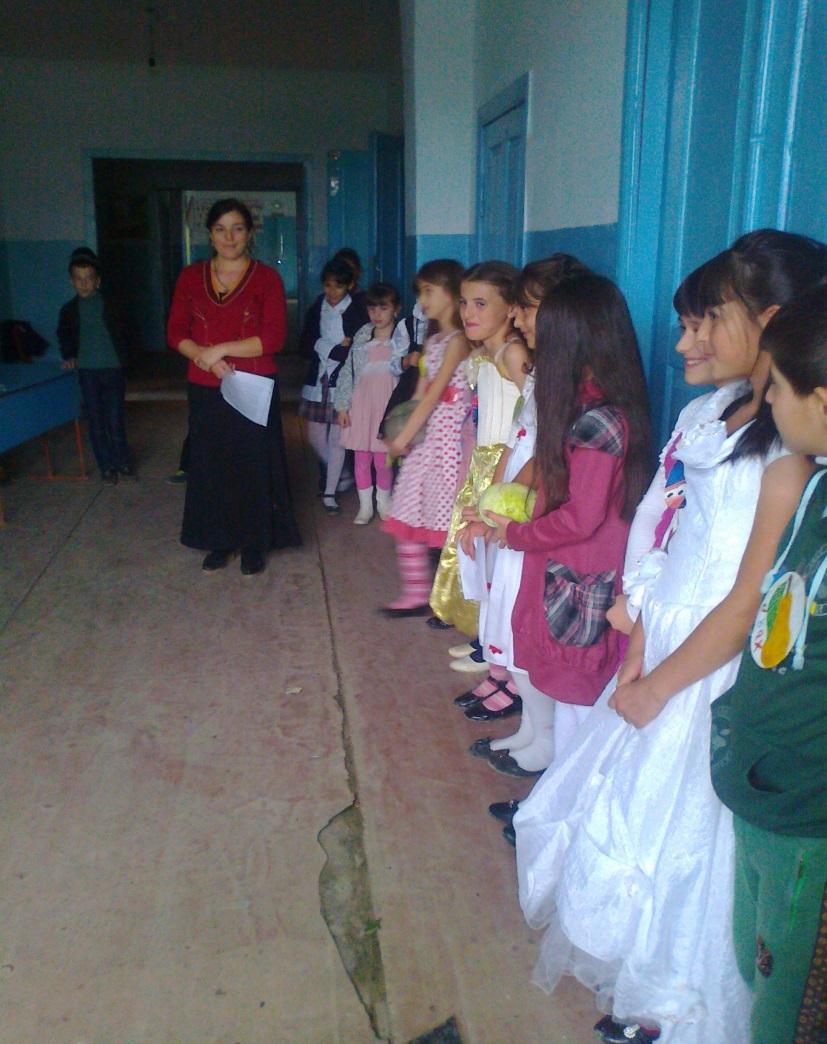 1. Г1ялиева  Карина2. Г1ябдулкеримов  Низам                                                        3. 3.Г1ябдулкеримов  Назар4. Х1ясанова  Лаура5. Мях1яммадиминова  Зарема6.Г1ялиева  Рабият7. Г1усбанова  Анисат Команда « Г1инц» 5 классла дурх1ни1. Г1усбаноба  Зурият 2. Мях1яммадова  Барият 3. Мях1яммадшапиева  Раисат4. Г1ярабиев  Шамиль                                        Ведущийти:1. Г1ялибекова  Аминат 2. Мях1яммадова  Истак          1ведущий:  Ах1ерти г1ях1ли! Даширая нушачи буркьунза.Нушачи чейсулра-х1ушаб анц1х1ебулкьан.2ведущий:  Нушала цаибил конкурс саби поэзия дигантала абз.Нушани назмула бех1бихьуд буч1ех1е,   х1ушани, ил таманбарили,авторла  у буридая .        1ведущий:Г1яйдиубли сар г1ебшниДубуртазир  мургьила.Ца дирихьмала дебшниДубкад  дила  махьила!Куртли  сари ириъванУлкни  ванайх1и къургъи,Х1ядярг1или  х1ердиэсБирути  г1ях1си къайгъиБузули  саби  шантиХ1улк1ути,  абархили,Чула  чебях1си ванзаМаранк1или  балхули. 2ведущий:  Г1ебшнили.Лайдак1иб  г1ебшнилиДухъут1а  г1яббасуни,Кьалтин  бершиб  к1араниК1ап1кадарили  дукьби……Дяг1ла  деруб  т1улбаниКьалтин  царугбиахъуб,Сунна  дярг1ибти  кьяшмиКьалтинничир  делгахъун.К1ап1разирад  х1ерк1лираДарайла  х1ева  бариб,Закла  хьанц1а  х1улбираГ1ебшнили  духъутдариб.Г1ебшнила  сахаваттиНякъбани  сих1ру  дариб,Сунела  лебил  мургьи Ургубалис  харжбариб.                                ( А.  Г1ябдулманапова.)1ведущий:  Г1ебшни.Гьар  мерлаб  лех1деш  саби,Урхьу, шагьар дисули.Галгуби  ч1янк1ли  сари,К1ари  урях1кавшили….Бухъут1а  халг1ятлизиБергурли  цах1наб  ванза,Мер-мерла  бег1иван  сабЦах1наб  мургьила  хазнаГ1ебшнила  гъагултани Чархьдирути  забличилТях1удеш  чейгур  набчи Бамкьурси  гьаваличил.Илди  забли  гьар  инсайсАрадеш , кьуват  луга.Умут,  разидеш  делг1а Хъубзара  халкьла  урга.                   ( Р. Адамадзиев)2ведущий:  Г1ебшнила лишантачил…Бег1   гьалар  шах  лямц1дулхъанШила  дублар  кьарличиб:Х1ебиалли-г1ебшнили Ганз  бех1бирхьу  нушачиб…Нушачи  дуц1рум  дерк1ес Дак1ибти  арцантира Дугурбазир  х1ункьрадли Ардашар  арх1яличи.Хъямбашули  саб  дяг1ра Галгубала  к1арачи;Пяс  дирихь  зумабиуб Г1ях1лад  башес  нушачи Х1улбала  х1алаб  вац1а,Тяп  дуругван,  ч1янк1биуб,Х1ейгу-х1ейгули  закибБерх1ира  кьиркьирбиуб…..(С.Рабаданов)Г1ебшнила  лишантачилДавлвчебси  т1абиг1ятДуц1румла  унза  г1ек1ес Ишдусра  гьалакбиуб.1ведущий:  Наб г1ях1билзан.Абухъи   саб                                Делх1ун  ч1акни,Дуги  урши,                                Арцур  ахъли Мургьи  чегьур                           Гьуни  биурВац1урбани.                                Илдас  берх1и.Ургубала                                     Г1ебшнила  аргъХ1ярубазир                                 Т1амра  бирц1ур,Дилкьули  сар                              Баракатла Къабакъуни.                                Ванзала  белх1и.Наб  г1ях1билзан                       Наб  г1ях1билзанИл  баркьуди…                           Ил  баркьуди…                                                (Р. Рашидов.)2ведущий :  Г1ебшнила суратуназибад.Чех1едиулрив  г1ебшни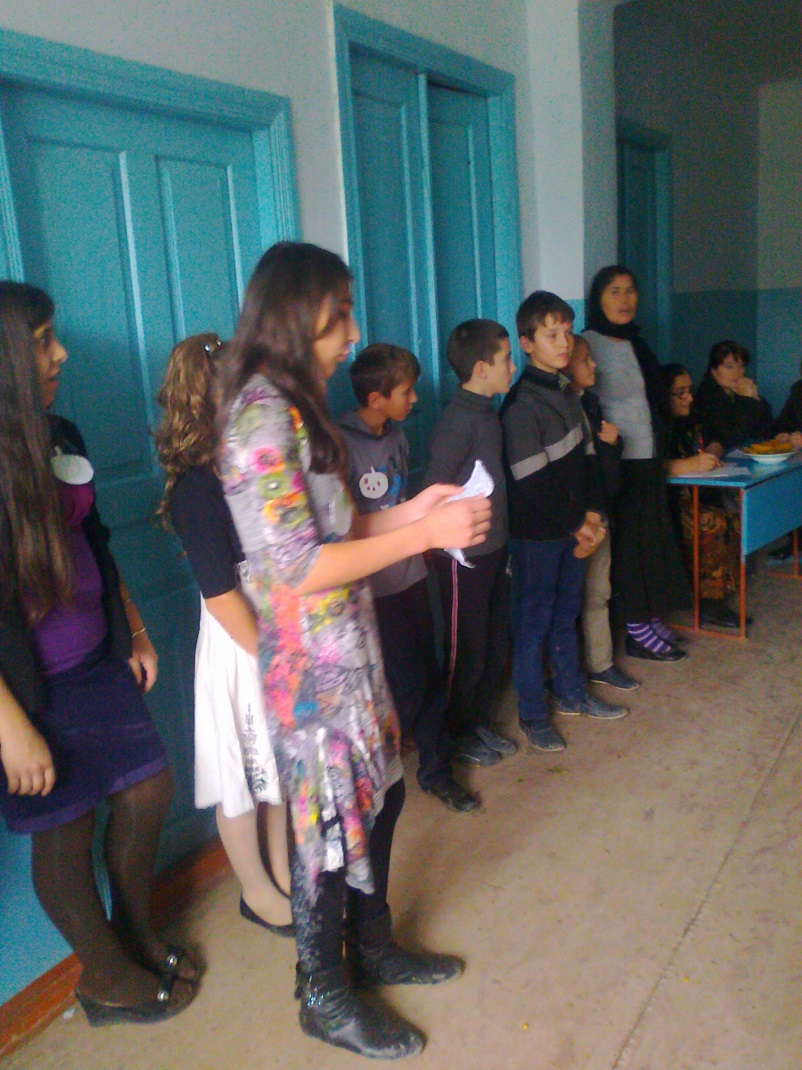 Х1еризи  дубуртачи.Х1яздулхъулив  х1ела Вац1урбала  рангличи?.. Дубуртала  хъар  бурги Х1ерли  сар  дях1иличи,Мешудикес  дигулиЦ1уб  арцла  къалайличи. Вашигу,уртахъ,нушаВац1акад  къунздулхъех1е,Вац1ала  куц-курц1араАнц1кьира  чедиэх1е.Чедиэх1е  дебшилиПурс  кьяцара  г1ярара,Т1ем  балех1е, луц1ех1еДургбира  янц1урира.  (Р.Рашидов)  (жюрили чедиикибсила у буру  ва «багьудила галгаличибад»к1ап1и  бедлуга)1ведущий: конкурс 2-ибил: «Буралаби  дигантала  абз»,нуни  сегъуна-биалра  Бурала  яра  бакьала  бех1бирхьис, х1ушани  ил  таманбарая,-г1ебшни къукъубик1алли,…..(яни духъянти ляркьян).- Гав ванзаличи г1яшли дашар,…(х1ебиалли аргъ бумкьар).-Гав  дархьли  заклизи  ахъдирар,  (х1ебиалли аргъ г1ях1си бирар).-Ноябрь базличир жибинти диалли,(яни  ванаси  лябкьян).-Дурши бухъалли,(юргъайчи х1еръа).-Галгали к1ари(г1ебшни лайдик1у).-Хьар зак х1унт1ен биалли,(дяг1 булхъан)-Барх1ехълис  аргъ  аязбиалли,(г1ергъила  барх1и  къугъаси  лябкьян). - Аддяг1-барх1илис,каддяг1-(хъянилис).- Атх1еб хъяни-эркиндеш,г1ебшни-(ц1едеш).-Дях1и ванзалис (юргъан саби).2ведущий:Викторина«Багьирая,се сабил»-Ну ц1а ах1енра,амма буц1аригахъис(исиут).-Журуга, муръисира,Жагьх1ели  шинишсираБикьурх1ели набчил х1елаМешубурцу ляжира(г1инц).-Бек1  бялчан, г1янк1а иган,бух1нала  букан (хив).-Г1ебшни г1ях1лад дашути, х1еб хъули чардулхъути,ват1айзи садаибмад сага хъулри лушути(арцанти).-Дубуртази кабилхьан,къадурбазиб чахь бик1ан(дирихь).ванзалиуб арцай пукьа бариб,гидгурикадихьиб(картошка).-Хуху лер кариили, сиркьна,дек1на риц1или,сунечи гьаввак1адли,  чарирудра  висули (жерши).-Чедила –х1унт1ена дарай,бух1нала-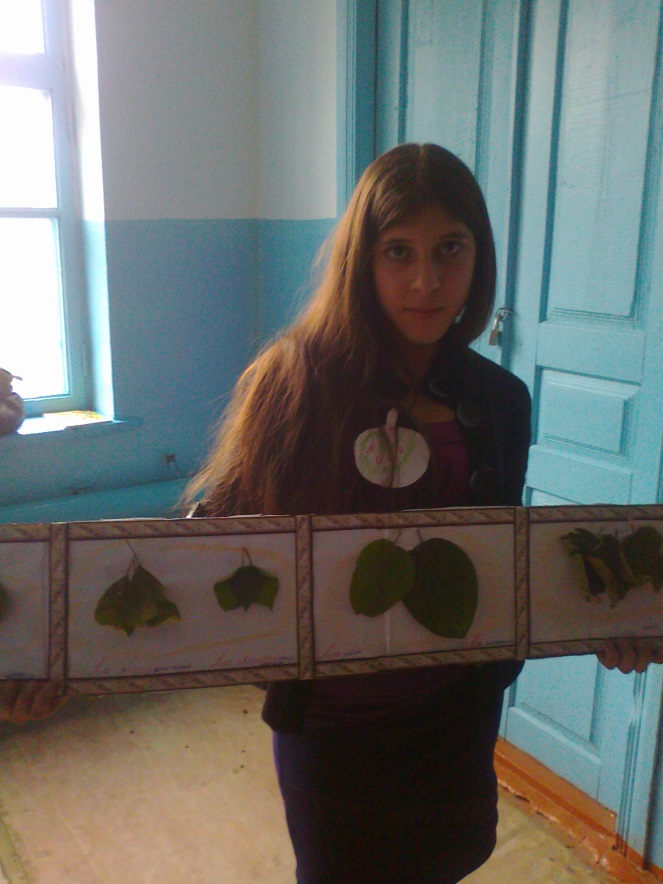 гьуя-гьарай(жибжи-исиут).-Ванзалиуб- хурла т1ал (набадари).-Бухъяна рахажлизиб-ца мукекила бег1 кьял (къабакъ).- Дудеш-шиниша, неш-х1унт1ена, дурх1ни-ц1удара (вякья).-Авц1али х1ева чебси, цалра кьап1а  агарси(капуста).-Мурталра бурбунар х1ева бихуси(ёлка).Дурх1нани(някъбази сунечила буруси сек1алра буцили выразительно дуч1а)Р.Рашидовла мургьила г1ебшни бик1уси назмула цаца тахтаИш г1ергъити к1елра абз ца заманализир дурадерк1есра асубирар.1. Ведущий: Гьар командализибад к1ик1ел бут1акьянчиби дурабухъи, гербарий х1ядурбирнила х1янчи дурабурк1у.2.Ведущий: Г1ебшнили сунела ц1едеш лайдак1иб, галгубачирад к1ари каргьур.Г1ар командализибад к1ик1ел бут1акьянчиби дурабухъи , гьарил ц1едешлис илала к1ап1и бургуСтолличир жура-журала ц1едеш ва илдала к1ап1ри т1инт1дарили дирар1.ведущий:Пикрибулхъахъуси конкурс дурабурк1улраИш дила някълизибси, бусяг1ят чисалра г1яг1нили ах1енси сек1айс (чебиахъу буркьа, лайбак1ибси консервобала, пвпрусла т1акьа яра бигубси лампочка)Сагати х1янчурби пикридарая2.ведущий: Конкурс «Г1ебшнила салат»! (к1елра командализибад х1улбира дигьи сабира,ца-ца бут1ак1янчиби дурабулхъан. Иш салат селизибад барибсил, чули белгибиру(Овощуназибад ва ц1едешлизибад барибси салат кьуиразиб бут1акьянчибас гьалабирхьу)3.К1елра ведущий яргали.Ах1ерти гьалмагъуни! Лех1дизирая,к1инайс нушани х1ергъира или мадик1удая! Чедибикбси командала капитайс-лавровый к1ап1рвла духем ва муридешла ящик.Удибикибси командала капитайс-кьац1ла мявнала (баранки)духем.(Лебил бут1акьянчибас сегъуна биалра ц1едеш луга)Районный отдел управления образования Сергокалинского района МКОУ «Краснопартизанская СОШ»  Внеклассное мероприятие-конкурс «ГIебшнила буркьунзала»              между 5 и 6 классами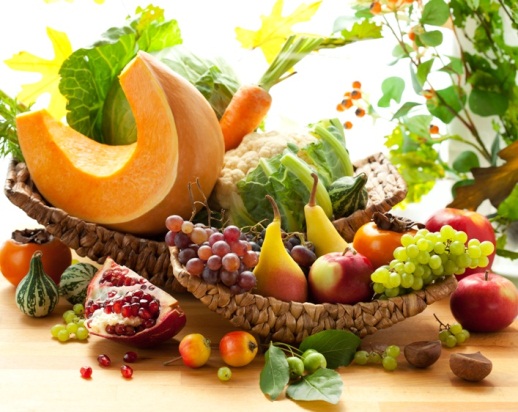  Провела: учитель родного языка и литературы Гаджиева Н.З.